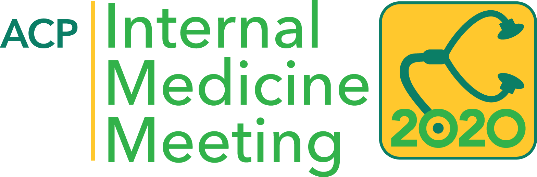 Acompáñanos en Los Ángeles, California, para el IMM20 y descubre la innovación y la camaradería, junto con aprendizajes clínicos y prácticos, así como eventos diseñados para mejorar el bienestar de los médicos y la satisfacción profesional.  El IMM20 reúne a destacados expertos en medicina interna a nivel mundial, y ofrece una experiencia educativa excepcional con profesores distinguidos.  Además, Los Ángeles es una metrópolis global con mucha historia y cultura.¡Te Esperamos!Los grupos internacionales de 10 o más personas reciben los siguientes descuentos:Pasos para la inscripciónPAGODepósito en cuentaEnvíoUna vez realizado el pago, enviar el voucher a: sociedadperuanamedicinainterna@gmail.com; ventas1@miraflorestravel.com ; ventas2@miraflorestravel.comConfirmación de inscripciónCuando el voucher haya sido recibido por la administración, se le enviará una confirmación. FECHA LÍMITE DE INSCRIPCIÓN: 28 ENERO 2020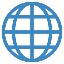 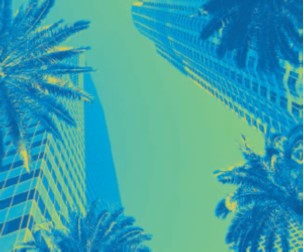 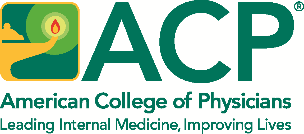 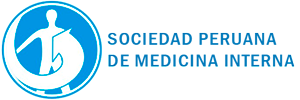 Cuota GrupalPerúMiembros ACP$455 USD +  $20.00 por gastos de gestión y envíoNo Miembros ACP$660 USD +  $20.00 por gastos de gestión y envío